П О С Т А Н О В Л Е Н И ЕГУБЕРНАТОРА  КАМЧАТСКОГО КРАЯ             г. Петропавловск-КамчатскийВ соответствии с приказом Минприроды России от 14.12.2017 № 669 «О внесении изменений в Правила охоты, утвержденные приказом Министерства природных ресурсов и экологии Российской Федерации от 16 ноября 2010 г.        № 512»ПОСТАНОВЛЯЮ:1. Внести в приложение 2 к постановлению Губернатора Камчатского края от 12.04.2013 № 50 «Об определении видов разрешенной охоты и параметров осуществления охоты в охотничьих угодьях на территории Камчатского края, за исключением особо охраняемых природных территорий федерального значения» следующие изменения:1) часть 4 изложить в следующей редакции:   «4. Сроки охоты на бурого медведя:1) на всей территории Камчатского края - с 16 апреля по 05 июня;2) на всей территории Камчатского края - с 20 августа по 30 ноября;»;2) пункт 5 части 5 изложить в следующей редакции:«5) соболь, горностай, ласка:а) на территориях Быстринского, Елизовского, Мильковского, Соболевского, Усть-Большерецкого, Усть-Камчатского и Тигильского (за исключением охотничьих угодий, расположенных севернее бассейна реки Воямполка (Матерая) – южных границ охотничьих угодий № 21 «Атьявайско-Мутновское» и № 22 «Кангора») районов Камчатского края - с 1 ноября по 31 января; б) на территориях Карагинского, Пенжинского, Олюторского и Тигильского (севернее бассейна реки Воямполка (Матерая) – южных границ охотничьих угодий № 21 «Атьявайско-Мутновское» и № 22 «Кангора») районов Камчатского края - с 1 ноября по 28 (29) февраля;»; 3) часть 6 изложить в следующей редакции:«6. Сроки охоты на пернатую дичь в весенний период:1) на территориях Алеутского, Быстринского, Елизовского, Мильковского, Соболевского, Усть-Большерецкого, Усть-Камчатского (кроме охотничьего угодья N 44 "Озеро Нерпичье"), Карагинского (севернее водораздела рек Кичига-Паклаваям, Кичига-Сигаиэктап) районов Камчатского края - с 01 мая по 10 мая;2) на территориях Карагинского (южнее водораздела рек Кичига-Паклаваям, Кичига-Сигаиэктап), Олюторского, Пенжинского, Тигильского районов Камчатского края, в охотничьем угодье N 44 "Озеро Нерпичье", расположенном на территории Усть-Камчатского района Камчатского края - с 08 мая по 17 мая;»;4) пункт 1 части 8 признать утратившим силу.2. Настоящее постановление вступает в силу через 10 дней после дня его официального опубликования.Губернатор Камчатского края                                                                   В.И. Илюхин СОГЛАСОВАНО:Исполнитель – Воропанов Всеволод Юрьевич84152 258376Агентство лесного хозяйства и охраны животного мира Камчатского краяПояснительная запискак проекту постановления Губернатора Камчатского края«О внесении изменений в приложение 2 к постановлению Губернатора Камчатского края от 12.04.2013 № 50 «Об определении видов разрешенной охоты и параметров осуществления охоты в охотничьих угодьях на территории Камчатского края, за исключением особо охраняемых природных территорий федерального значения»Настоящий проект постановления разработан в соответствии со статьями 6 и 21 Федерального закона от 24.04.1995 № 52-ФЗ «О животном мире», частью 5 статьи 23  Федерального закона от 24.07.2009 № 209-ФЗ «Об охоте и о сохранении охотничьих ресурсов и о внесении изменений в отдельные законодательные акты Российской Федерации», приказом Минприроды России от 16.11.2010 № 512 «Об утверждении правил охоты», постановлением Правительства Камчатского края от 28.04.2011 № 165-П «Об утверждении Положения об Агентстве лесного хозяйства и охраны животного мира Камчатского края», в целях сохранения и рационального использования охотничьих ресурсов и среды их обитания.В соответствии с Законом Об охоте, пунктом 12 Правил охоты, высшее должностное лицо субъекта Российской Федерации (руководитель высшего исполнительного органа государственной власти субъекта Российской Федерации) определяет виды разрешенной охоты и параметры осуществления охоты в соответствующих охотничьих угодьях, предусмотренные статьями 12,22,23 Закона Об охоте. Издано соответствующее постановление Губернатора Камчатского края от 12.04.2013 № 50 «Об определении видов разрешенной охоты и параметров осуществления охоты в охотничьих угодьях на территории Камчатского края, за исключением особо охраняемых природных территорий федерального значения». Задачей правового регулирования является уточнение сроков охоты на пернатую дичь, бурого медведя и пушных животных в рамках действующих Правил охоты, утвержденных приказом Минприроды России от 16.11.2010 № 512 (далее – Правила охоты). Кроме того, предполагается исключить полный запрет в части применения прицелов ночного видения и тепловизоров при отлове и (или) отстреле охотничьих животных, поскольку применение любых световых устройств, тепловизоров, приборов ночного видения для добычи копытных животных, медведей, пушных животных регламентируется пунктом 52.13.1 Правил охоты, и указанное регулирование на региональном уровне излишне.При подготовке проекта постановления учтены действующие нормативные правовые акты, регулирующие отношения в области охоты и сохранения охотничьих ресурсов, ведомственные материалы Агентства, включающие рекомендации КФ ФГБУН ТИГ ДВО РАН по рациональному использованию охотничьих ресурсов, а также следующие документы:-  протокол заседания общественного совета по охоте и сохранению охотничьих ресурсов при Агентстве лесного хозяйства и охраны животного мира Камчатского края от 25.12.2019 № 4/19, включающий результаты рассмотрения следующих обращений: ООО «Диана» от 18.07.2019 № 2/б о необходимости сокращения сроков охоты на соболя и медведя; Главы Карагинского муниципального района по вопросам изменения сроков весенней охоты на пернатую дичь; НП «Ассоциация Камчатских охотпользователей» от 16.08.2019 № 15 по срокам охоты на соболя, бурого медведя и ограничений охоты на лосей; Главы Усть-Камчатского МР В.И. Логинова от 18.12.2019 № 3803 о переносе сроков начала весенней охоты на пернатую дичь на 16.05.2020; Общественной организации «Паланское общество охотников и рыболовов» от 20.12.2019 № 31.В соответствии с постановлением Правительства Камчатского края от 06.06.2013 № 233-П, по результатам предварительной оценки принято решение о проведении углубленной оценки и публичных консультаций проекта НПА, имеющего высокую степень РВ. Проект постановления содержит положения, частично изменяющие ранее предусмотренные ограничения в сфере предпринимательской и инвестиционной деятельности. Издание настоящего постановления не потребует дополнительного финансирования, потребность средств краевого бюджета на его реализацию отсутствует.Результаты проведения углубленной оценки регулирующего воздействия – размещено на официальном сайте http://regulation.gov.ru/ 21.01.2020 для проведения в срок до 17.02.2020, а также направлено в адрес Агентства инвестиций и предпринимательства Камчатского края. Уведомление о проведении обсуждений (поскольку затрагивает интересы лиц, занятых в сфере охотничьего хозяйства), при размещении на официальном сайте направлено в электронные адреса экспертов из числа представителей НП «Ассоциация предприятий и предпринимателей Камчатки», НП «Ассоциация Камчатских охотпользователей» и охотпредприятий Камчатского края. Результаты проведения оценки регулирующего воздействия изложены 
в заключении Агентства инвестиций и предпринимательства Камчатского края от ___________№__________.Проект постановления 21.01.2020 размещен на Едином портале проведения независимой антикоррупционной экспертизы и общественного обсуждения проектов нормативных правовых актов Камчатского края с датой окончания приема заключений по результатам независимой антикоррупционной экспертизы 
в срок по 17.02.2020. По окончании данного срока заключений общественных экспертов, а также независимых экспертов не поступало (сформирован соответствующий протокол от 16.02.2020).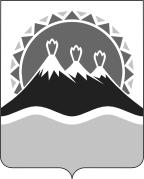 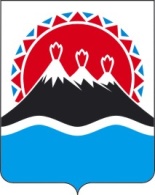 №О внесении изменений в приложение 2 к постановлению Губернатора Камчатского края от 12.04.2013      № 50 «Об определении видов разрешенной охоты и параметров осуществления охоты в охотничьих угодьях на территории Камчатского края, за исключением особо охраняемых природных территорий федерального значения»Заместитель Председателя Правительства Камчатского края – Министр специальных программ и по делам казачества Камчатского краяМинистр экономического развития и торговли Камчатского краяРуководитель Агентства лесного хозяйства и охраны животного мира Камчатского краяНачальник Главного правового управления Губернатора и Правительства Камчатского краяРуководитель Агентства инвестиций и предпринимательства Камчатского края С.И. ХабаровД.А. КоростелевВ.Г. ГорловС.Н. ГудинО.В. ГерасимоваТекущая редакцияПредлагаемая редакция4. Сроки охоты на бурого медведя:1) на территориях Быстринского, Елизовского, Мильковского, Соболевского, Усть-Большерецкого и Усть-Камчатского районов Камчатского края - с 22 апреля по 25 мая; 2) на территориях Карагинского, Пенжинского, Олюторского и Тигильского районов Камчатского края - с 11 апреля по 25 мая; 3) на всей территории Камчатского края - с 20 августа по 30 ноября.4. Сроки охоты на бурого медведя:1) на всей территории Камчатского края - с 16 апреля по 05 июня;2) на всей территории Камчатского края - с 20 августа по 30 ноября 5) соболь, горностай, ласка:а) на территориях Быстринского, Елизовского, Мильковского, Соболевского, Усть-Большерецкого и Усть-Камчатского районов Камчатского края - с 25 октября по 31 января; б) на территориях Карагинского, Пенжинского, Олюторского и Тигильского районов Камчатского края - с 25 октября по 28 (29) февраля.5) соболь, горностай, ласка:а) на территориях Быстринского, Елизовского, Мильковского, Соболевского, Усть-Большерецкого, Усть-Камчатского и Тигильского (за исключением охотничьих угодий, расположенных севернее бассейна реки Воямполка (Матерая) – южных границ охотничьих угодий № 21 «Атьявайско-Мутновское» и № 22 «Кангора») районов Камчатского края - с 1 ноября по 31 января; б) на территориях Карагинского, Пенжинского, Олюторского и Тигиль-ского (севернее бассейна реки Воямполка (Матерая) – южных границ охотничьих угодий № 21 «Атьявайско-Мутновское» и № 22 «Кангора») районов Камчат-ского края - с 1 ноября по 28 (29) февраля.6. Сроки охоты на пернатую дичь в весенний период:1) на территориях Алеутского, Быстринского, Елизовского, Мильковского, Соболевского, Усть-Большерецкого, Усть-Камчатского (кроме охотничьего угодья N 44 "Озеро Нерпичье") районов Камчатского края - с 01 мая по 10 мая; 2) на территориях Карагинского, Олюторского, Пенжинского, Тигильского районов Камчатского края, в охотничьем угодье N 44 "Озеро Нерпичье", расположенном на территории Усть-Камчатского района Камчатского края - с 08 мая по 17 мая.6. Сроки охоты на пернатую дичь в весенний период:1) на территориях Алеутского, Быстринского, Елизовского, Мильковского, Соболевского, Усть-Большерецкого, Усть-Камчатского (кроме охотничьего угодья N 44 "Озеро Нерпичье"), Карагинского (севернее водораздела рек Кичига-Паклаваям, Кичига-Сигаиэктап) районов Камчатского края - с 01 мая по 10 мая;2) на территориях Карагинского (южнее водораздела рек Кичига-Паклаваям, Кичига-Сигаиэктап), Олюторского, Пенжинского, Тигильского районов Камчатского края, в охотничьем угодье N 44 "Озеро Нерпичье", расположенном на территории Усть-Камчатского района Камчатского края - с 08 мая по 17 мая.8. Запрещается:1) применение прицелов ночного видения и тепловизоров при отлове и (или) отстреле охотничьих животных; 8. Запрещается:1) исключить, поскольку требования излишни, изложены в следующих пунктах Правил: п. 52.13.1. Правил охоты: применение любых световых устройств, тепловизоров, приборов ночного видения для добычи копытных животных, медведей, пушных животных, за исключением случаев добычи копытных животных и медведей в темное время суток с вышек, расположенных на высоте не менее двух метров над уровнем земли, добычи волка, а также случаев использования световых устройств для добора раненых животных с соблюдением требований, установленных настоящими Правилами; 52.13. применение любых световых устройств для добычи пернатой дичи, за исключением случаев осуществления охоты в целях регулирования численности, акклиматизации, переселения и гибридизации, содержания и разведения охотничьих ресурсов в полувольных условиях или искусственно созданной среде обитания, осуществления научно-исследовательской деятельности, образовательной деятельности);